Solicitud de medalla al Servicio en la Pandemia COVID 19FORMULARIO EXCLUSIVO PARA VOLUNTARIOS DE PROTECCIÓN CIVILOTROS SERVICIOS DE ATENCIÓN A LA EMERGENCIA Y SEGURIDAD PRIVADA A través de este formulario os transmito mi solicitud de una medalla de reconocimiento al Servicio en la Pandemia COVID 19, con distintivo azul, otorgada conjuntamente por Unijepol y la FEMP, para que me sea enviada por correo certificado. PROCEDIMIENTO A SEGUIR PARA ADQUIRIR LA MEDALLA1.	Haz una transferencia o ingreso de 60,00€ a la siguiente Cuenta Bancaria:Entidad bancaria Cajamar. Cuenta bancaria a nombre de Unijepol.Número: ES25 3058 0968 7227 2070 6793IMPORTANTE: En el concepto de la transferencia o ingreso debes escribir tu nombre y los dos apellidos (si no lo haces no podremos saber quien hace el pago).2.	Manda este formulario a la dirección de correo administracion@unijepol.eu (SIN ACENTOS) junto con una copia del justificante de la transferencia o ingreso. RECIBIRÁS LA MEDALLA EN EL PLAZO DE UNA SEMANA MÁS O MENOS (ten un poco de paciencia, no somos Amazon).Nombre y apellidosD.N.I.Entidad o Institución donde presta servicio y provinciaDirección de Correo ElectrónicoTeléfono móvilDirección postal completa para envío(Calle, número, piso)Código postal y localidad Precios la condecoración.Incluye: estuche de lujo, medalla, pasador de diario con pin de Unijepol y la FEMP, y su correspondiente Diploma (*).Precios la condecoración.Incluye: estuche de lujo, medalla, pasador de diario con pin de Unijepol y la FEMP, y su correspondiente Diploma (*).Medalla al Servicio COVID 19  Incluidos gastos de envío.60,00€DistinciónElementos que incluyeImagenMedalla Colectiva al Servicio en la Pandemia COVID-19, con Distintivo Azul, otorgada conjuntamente por Unijepol y la FEMP.Medalla con distintivos de Unijepol y la FEMP y su cinta.Pasador de diario con pins de Unijepol y la FEMP.Estuche.Diploma personalizado.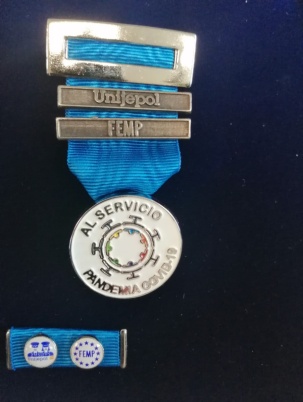 